SDC1. Trends in treatment effects on the difference in mean scores between Baseline and Week 8 in MS and non-MS participants in treatment and control.Trends showing improvements for MS population in treatment group.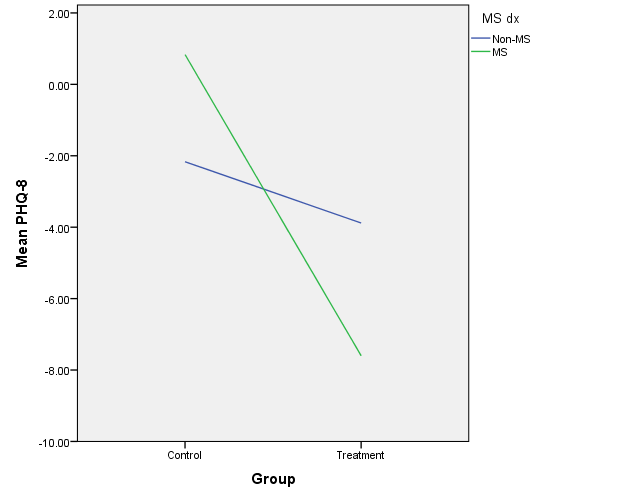 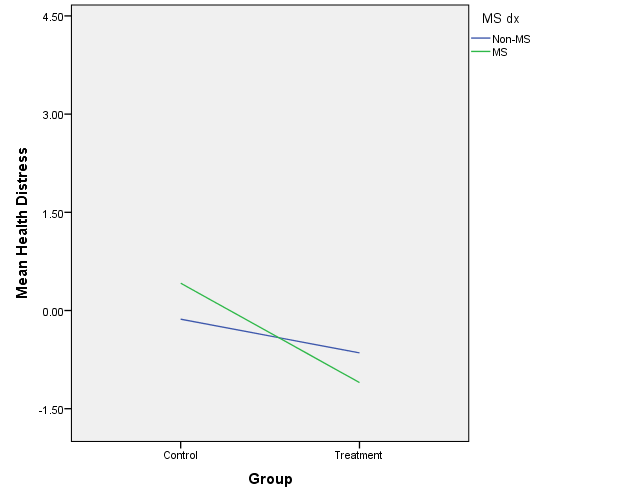 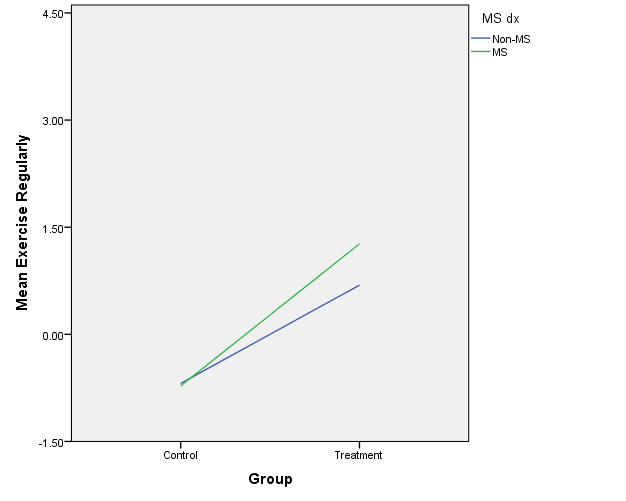 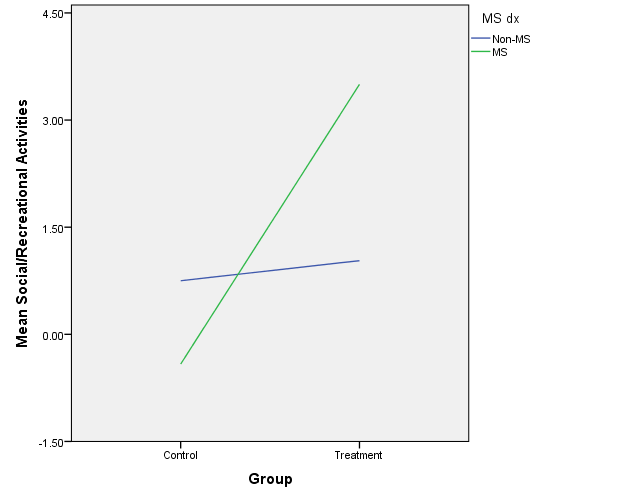 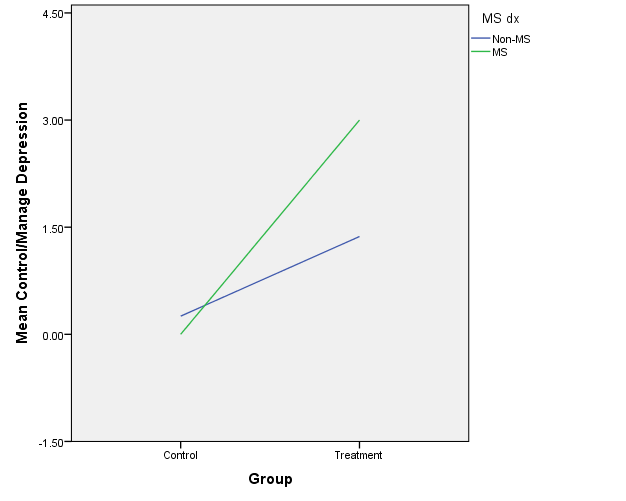 Trends showing improvements for non-MS population in treatment group.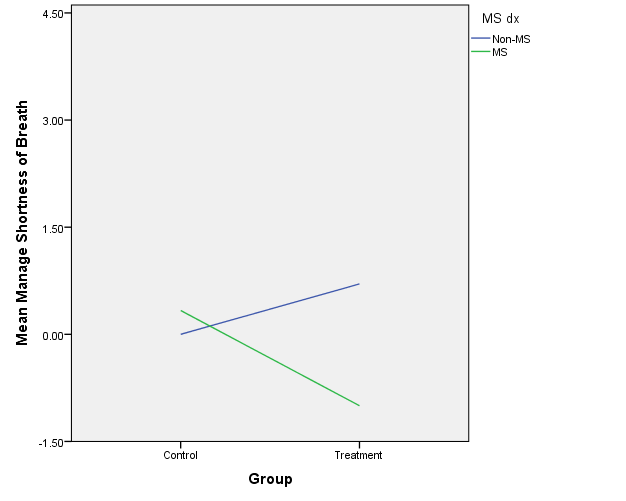 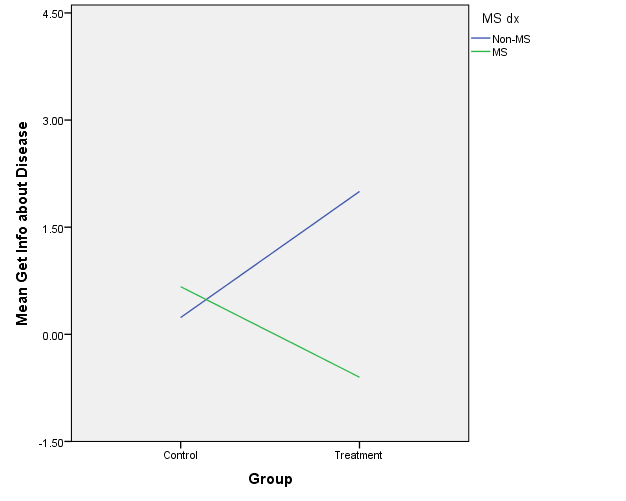 Trends showing improvements for MS and non-MS population in treatment group.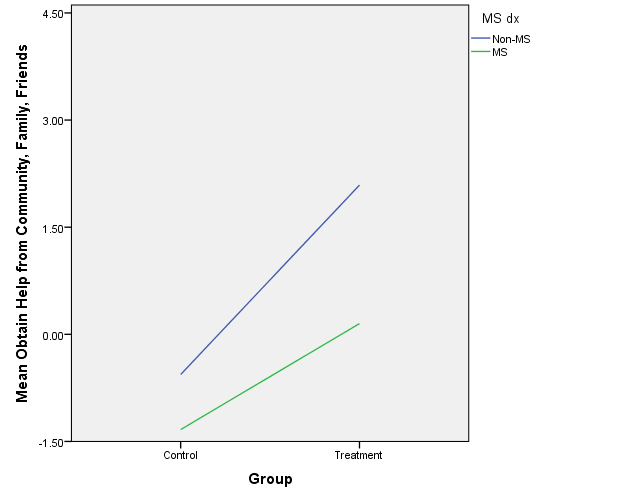 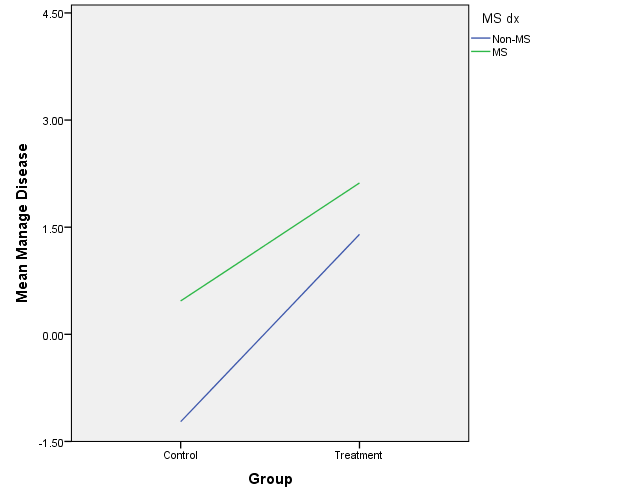 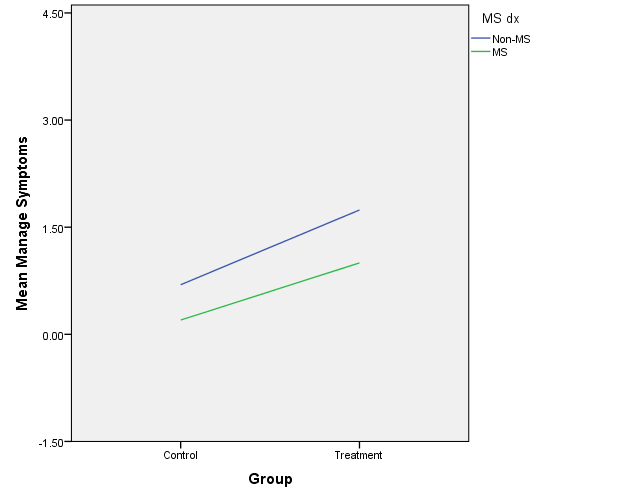 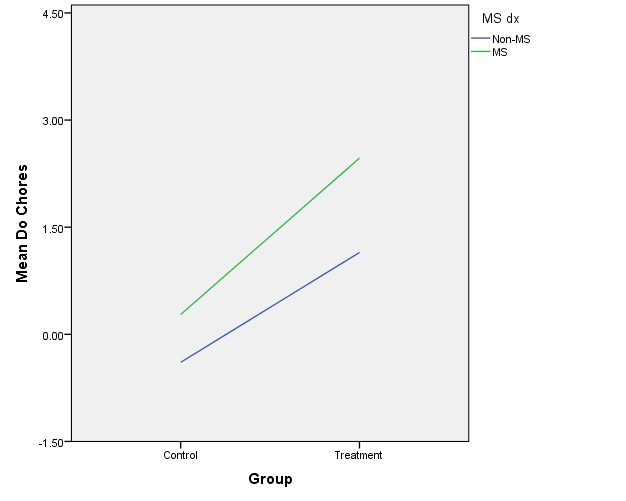 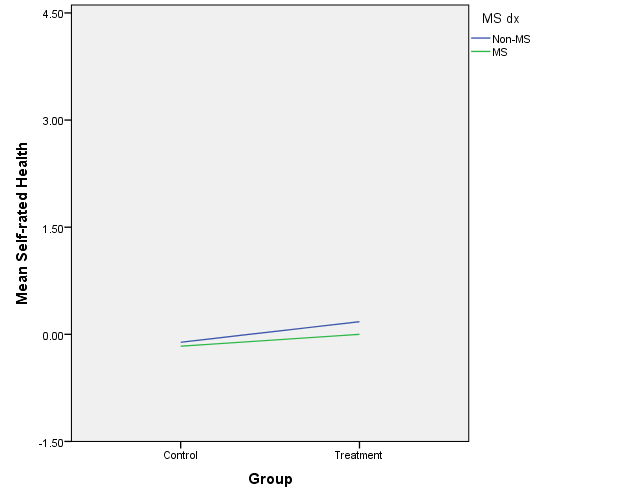 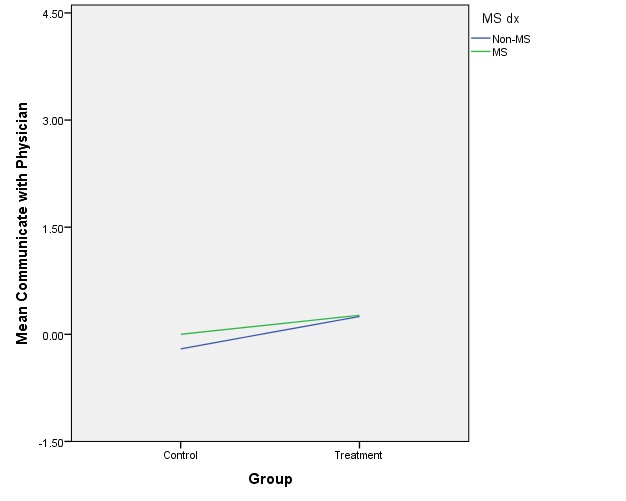 